Muirhouse Nursery class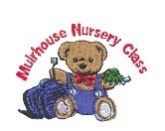 November/December 2019 NewsletterWelcome to our last newsletter of 2019, where has the year gone?Dates for your diaryNext week the children will be taking part in a sponsor dance-a-thon. You should all now have had a sponsor form from your child’s keyworker. We appreciate your support with this.In-service daysThere will be two in-service days in November on Monday 18th and Tuesday 19th. These are staff training days and the nursery will be closed to pupils on those days.ElectionThe school will be used as a polling station on the 12th December and will be closed to all pupils. Unfortunately this means our Christmas concert will now be rescheduled to Tuesday 10th instead.  Please bring your child to nursery at the normal time. Parents/carers will be welcome to come back to the hall at 10.15 and 2.15 for a special performance.MagicianThere will be a visit from the magician on Wednesday 11th December on both sessions.Christmas Jumper DayThis will be on Friday 13th December.PartiesThese will be on Wednesday 18th December both sessions. Parents/carers will be welcome back to the hall at 11am and 3.15 where hopefully a special visitor will arrive.ToysSome children are bringing in toys to the nursery. Could we please remind parents that we would prefer toys not to be brought in as they can end up getting lost or broken.Change of clothingPlease put a spare set of clothes in the bags provided.Parent HelpersThank-you to the parents who helped to tidy up the outdoor area and paint the new fences for us. We are trying to develop this area further and are always looking for help.  If anyone has any empty crates, large tubes, jugs, bark, soil and measuring tapes they would like to donate for our large loose parts area, we would be very grateful. They do not need to be new.Additional TimeDue to an increase in in-service day closures, some parents will be entitled to extra time in nursery. Please look out for a letter, later this week, explaining how this will work.Christmas closing The nursery will close on Thurs 19thDecember.  We will re-open on Monday 6th January.  We hope everyone has a lovely Christmas and New Year.